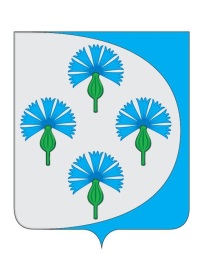 Российская ФедерацияАдминистрация сельского поселения Черновский муниципального района Волжский Самарской области________________________________________________________________Постановлениеот «_05_» __июня_ 2020__г.                                                                      № _58_ О внесении изменений в постановление администрации сельского поселения Черновский муниципального района Волжский от 15.05.2020 № 53 «Об утверждении административного регламентапредоставления муниципальной услуги «Выдача порубочного билета на территории сельского поселения Черновский муниципального района Волжский Самарской области»В целях приведения постановления администрации сельского поселения Черновский муниципального района Волжский от 15.05.2020 № 53 «Об утверждении административного регламента предоставления муниципальной услуги «Выдача порубочного билета на территории сельского поселения Черновский муниципального района Волжский Самарской области» в соответствие Приказу Министерства строительства Самарской области от 12.04.2019 № 56-п "Об утверждении порядка предоставления порубочного билета, руководствуясь Федеральным законом от 06.10.2003 № 131-ФЗ «Об общих принципах организации местного самоуправления в Российской Федерации», Законом Самарской области от 12.07.2006 № 90-ГД «О градостроительной деятельности на территории Самарской области», Уставом сельского поселения Черновский муниципального района Волжский Самарской области, администрация сельского поселения Черновский муниципального района Волжский ПОСТАНОВЛЯЕТ:Внести в Административный регламент предоставления муниципальной услуги «Выдача порубочного билета на территории сельского поселения Черновский муниципального района Волжский Самарской области» (далее – Регламент), утвержденный постановлением от 15.05.2020 № 53, следующие изменения:1.1 Подпункт 2.3.1. части 2 Регламента признать утратившим силу.2. Опубликовать настоящее постановление в газете «Черновские Вести» и разместить на официальном сайте сельского поселения Черновский муниципального района Волжский Самарской области в информационно-телекоммуникационной сети Интернет.3. Контроль за выполнением настоящего постановления оставляю за собой.4. Настоящее постановление вступает в силу со дня его официального опубликования.Глава сельского поселения Черновский    муниципального района Волжский            Самарской области                                                          А.М. Кузнецов   